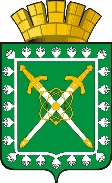 АДМИНИСТРАЦИЯ ГОРОДСКОГО ОКРУГА «ГОРОД ЛЕСНОЙ»П О С Т А Н О В Л Е Н И Е   __________									             № ____г. ЛеснойО внесении изменений в муниципальную программу городского округа «Город Лесной» «Развитие малого и среднего предпринимательства в городском округе «Город Лесной» до 2017 года»В целях реализации на территории городского округа «Город Лесной»  Федерального закона от 06.10.2003  № 131-ФЗ «Об общих принципах организации местного самоуправления в Российской Федерации», Федерального закона  от 24.07.2007  №  209-ФЗ «О развитии малого и среднего предпринимательства в Российской Федерации», в соответствии с постановлением Правительства Свердловской области от 17.11.2014 № 1002-ПП «Об утверждении государственной программы Свердловской области «Повышение инвестиционной привлекательности Свердловской области до 2020 года», постановлением администрации городского округа «Город Лесной» от 20.05.2014  № 918 «Об утверждении Порядка формирования и реализации муниципальных программ городского округа «Город Лесной» (с изменениями от 26.02.2015 № 317, от 16.07.2015 № 1407), ПОСТАНОВЛЯЮ:	1. Внести следующие изменения в муниципальную программу городского округа «Город Лесной» «Развитие малого и среднего предпринимательства в городском округе «Город Лесной» до 2017 года»,  утвержденную постановлением администрации городского округа «Город Лесной» от 29.08.2014 № 1661 (с изменениями от 08.06.2015 № 1991,                   от 27.07.2015 № 1458) (далее - Программа):1.1. В наименовании Программы слова «до 2017 года» заменить словами                      «до 2018 года».1.2. Изложить Программу в новой редакции (прилагается). 2. Постановление опубликовать в печатном средстве массовой информации «Вестник-официальный» и разместить на официальном сайте администрации городского округа «Город Лесной».3. Контроль исполнения постановления возложить на заместителя главы администрации по финансам и бюджетной политике – начальника муниципального казенного учреждения «Управление по финансам и бюджетной политики администрации городского округа «Город Лесной» И.Н. Трапезникову.Первый заместитель главы администрациигородского округа «Город Лесной»				   	                    Ю.В. ИвановПриложениек постановлению администрации городского округа «Город Лесной»от __________№_________МУНИЦИПАЛЬНАЯ ПРОГРАММА«РАЗВИТИЕ МАЛОГО И СРЕДНЕГО ПРЕДПРИНИМАТЕЛЬСТВА В ГОРОДСКОМ ОКРУГЕ «ГОРОД ЛЕСНОЙ» ДО 2018 ГОДА»г. Лесной, 2016ПАСПОРТ МУНИЦИПАЛЬНОЙ ПРОГРАММЫ «РАЗВИТИЕ МАЛОГО И СРЕДНЕГО ПРЕДПРИНИМАТЕЛЬСТВА В ГОРОДСКОМ ОКРУГЕ «ГОРОД ЛЕСНОЙ» ДО 2018 ГОДА»Раздел 1. ХАРАКТЕРИСТИКА И АНАЛИЗ ТЕКУЩЕГО СОСТОЯНИЯСФЕРЫ РЕАЛИЗАЦИИ МУНИЦИПАЛЬНОЙ ПРОГРАММЫНастоящая муниципальная программа разработана в соответствии с основными стратегическими документами, определяющими политику городского округа «Город Лесной» в сфере развития малого и среднего предпринимательства:- Бюджетным кодексом Российской Федерации;- Федеральным законом от 24.07.2007 № 209-ФЗ «О развитии малого и среднего предпринимательства в Российской Федерации» (в ред. от 29.06.2015);- законом Свердловской области от 04.02.2008 № 10-ОЗ «О развитии малого и среднего предпринимательства в Свердловской области» (в ред. от 20.07.2015);- Программой комплексного социально-экономического развития городского округа «Город Лесной» на 2012-2016 годы», одобренной Думой городского округа «Город Лесной» (решение от 17.07.2013 № 191);- постановлением администрации городского округа «Город Лесной» от 20.05.2014    № 918 «Об утверждении Порядка формирования и реализации муниципальных программ городского округа «Город Лесной» (с изменениями от 26.02.2015 № 317, от 16.07.2015         № 1407).Малое предпринимательство является важной составной частью экономики городского округа «Город Лесной». Именно поэтому усиление деловой активности населения, создание комфортных условий для предпринимательской деятельности является важнейшим направлением экономической политики администрации городского округа.Текущее состояние сферы развития малого и среднего предпринимательства городского округа «Город Лесной» характеризуется следующими показателями: Число субъектов малого и среднего предпринимательства (далее – СМСП) в расчете на 1000 человек населения по состоянию на 01.07.2015 составило 34,97. Снижение по сравнению с значением показателя в 2014 году – 2,0%. В абсолютном выражении число СМСП за последние три года имеет разнонаправленную тенденцию. По состоянию на 01.07.2015 численность СМСП составила 1794 (на 01.01.2014 – 1611, на 01.01.2013 – 1840).Рис. 1 Число субъектов малого и среднего предпринимательства в расчете на 1000 человекТенденция к сокращению числа действующих предпринимателей является общероссийской и связана с увеличением в 2011 году ставки страховых взносов, уплачиваемых индивидуальными предпринимателями во внебюджетные фонды за наемных работников, и увеличением с 01.01.2013 более чем в 2 раза размера обязательных отчислений для индивидуальных предпринимателей в Федеральный фонд обязательного медицинского страхования и Пенсионный фонд России.На фоне сокращения числа СМСП наблюдается и снижение численности работающих у СМСП. По состоянию на 01.07.2015 численность занятых у СМСП составляла 4,6 тыс. человек, на 01.01.2014 – 6,5 тыс. человек (снижение на 29,2%).Рис. 2 Общая численность занятых в сфере малого предпринимательства, человекРис. 3 Доля занятых в сфере малого предпринимательства в общей численности занятого населения, процентовСтруктура малого и среднего предпринимательства на 01.07.2015:- малых и средних предприятий - 635 ед. (35,4%);- индивидуальных предпринимателей - 1159 ед. (64,6%).С 2008 года в городском округе «Город Лесной» ведется целенаправленная работа по поддержке и развитию малого предпринимательства:- в целях выявления и сокращения административных барьеров при осуществлении предпринимательской деятельности, эффективного взаимодействия органов местного самоуправления и СМСП, в городском округе «Город Лесной» осуществляет свою деятельность Совет по развитию малого и среднего предпринимательства. Совет является постоянно действующим совещательным органом при главе администрации городского округа «Город Лесной». Совет состоит из 21 члена, наряду с представителями органов местного самоуправления в состав Совета входят 15 представителей малого и среднего предпринимательства, осуществляющие деятельность: в производственной сфере, в сфере торговли, в сфере услуг, в строительстве.В целях формирования инфраструктуры поддержки СМСП на территории городского округа «Город Лесной» и в дальнейшем предоставления поддержки субъектам предпринимательства городского округа «Город Лесной» функционирует некоммерческая организация – Фонд «Центр развития предпринимательства городского округа «Город Лесной» (далее – Фонд). Учредителями Фонда являются администрация городского округа «Город Лесной» и Свердловский областной фонд поддержки малого и среднего предпринимательства. Основным условием создания Фонда является обеспечение доступности предоставляемых услуг для всех СМСП городского округа, как начинающих, так и действующих. Все это создает благоприятные условия и предпосылки для развития бизнеса в муниципалитете и роста численности субъектов малого и среднего предпринимательства. В 2012 году создан официальный сайт информационной поддержки СМСП в телекоммуникационной сети Интернет www.lesnoyfond.ru. Необходимость разработки и реализации программы на 2015 - 2018 годы обусловлена возрастающей ролью малого и среднего предпринимательства в экономике городского округа, масштабностью, сложностью, многообразием проблем развития малого и среднего предпринимательства и необходимостью их решения в ближайшее время.Программно-целевой подход, используемый в настоящей программе, предполагает развитие сферы малого и среднего предпринимательства на основе приоритетов, ориентированных на получение максимального эффекта при имеющихся ограниченных ресурсах. В этой связи приоритетные направления поддержки малого и среднего бизнеса определялись, исходя из сложившейся социально-экономической ситуации на территории городского округа «Город Лесной», приоритетов социально-экономического развития городского округа, бюджетных и внебюджетных финансовых возможностей.Программой развития предпринимательства на период 2015 - 2018 годов планируется сохранение традиционных мероприятий, направленных на поддержку и развитие предпринимательства. Объем финансовой поддержки будет уточняться ежегодно по результатам принятия областного и местного бюджетов на очередной финансовый год.Система комплексной поддержки развития малого и среднего предпринимательства, предусмотренная данной программой, включает следующие обязательные элементы:- необходимую нормативно-правовую базу, в том числе программу развития субъектов малого и среднего предпринимательства;- содействие привлечению финансов и инвестиций в малый и средний бизнес;- содействие в расширении доступа субъектов малого и среднего предпринимательства к областным инструментам поддержки;- развитую инфраструктуру поддержки малого и среднего предпринимательства, обеспечивающую информационное, консультационное, бухгалтерское, юридическое сопровождение начинающих и действующих предпринимателей.Раздел 2. ЦЕЛИ И ЗАДАЧИ МУНИЦИПАЛЬНОЙ ПРОГРАММЫ,ЦЕЛЕВЫЕ ПОКАЗАТЕЛИ РЕАЛИЗАЦИИ МУНИЦИПАЛЬНОЙ ПРОГРАММЫЦели и задачи, целевые показатели муниципальной программы приведены в приложении  № 1 к муниципальной программе.Раздел 3. ПЛАН МЕРОПРИЯТИЙ МУНИЦИПАЛЬНОЙ ПРОГРАММЫПлан мероприятий по выполнению муниципальной программы приведен в приложении   № 2 к муниципальной программе.Ответственным исполнителем программы является Комитет экономического развития, торговли и услуг администрации городского округа «Город Лесной» (далее – КЭРТиУ).Реализация мероприятий программы осуществляется следующими исполнителями муниципальной программы: - Фонд;- муниципальное казенное учреждение «Комитет по управлению имуществом администрации городского округа «Город Лесной» (далее – МКУ «КУИ»).Исполнители определяют конкретные работы, необходимые затраты по каждому мероприятию с расчетами и обоснованиями, несут ответственность за своевременное и качественное выполнение мероприятий, успешное решение поставленных задач, рациональное использование выделенных средств, осуществляют анализ выполнения мероприятий и в установленные сроки представляют отчетность о ходе реализации мероприятий программы.Порядок, требования и условия оказания поддержки СМСП, и организациям, образующим инфраструктуру поддержки СМСП городского округа «Город Лесной», устанавливаются нормативными правовыми актами городского округа «Город Лесной», настоящей программой, которые разрабатываются и утверждаются до оказания конкретных форм поддержки.СМСП, осуществляющие приоритетные виды деятельности (приложение № 3), имеют право на дополнительные льготы и преференции со стороны исполнителей мероприятий программы в части предоставления финансовой и имущественной поддержки. Данные льготы и преференции не должны нарушать принцип равного доступа СМСП на получение поддержки за счет средств настоящей программы.Механизм реализации программы – это система программных мероприятий, скоординированных по срокам, объему финансирования и исполнителям, обеспечивающим достижение намеченных результатов.Программой предусмотрена реализация следующих мероприятий:Мероприятия, реализуемые путем предоставления субсидии некоммерческой организации – Фонд «Центр развития предпринимательства городского округа «Город Лесной» в 2015 году, в том числе:Консультационная поддержка СМСП.Поддержка СМСП в сфере образования.Информационная поддержка СМСП.Поддержка СМСП в установлении деловых контактов, продвижении товаров (работ, услуг).Финансовая поддержка СМСП.Имущественная поддержка СМСП и организаций, образующих инфраструктуру поддержки СМСП.Мероприятия, реализуемые путем предоставления субсидии некоммерческой организации – Фонду  «Центр развития предпринимательства городского округа «Город Лесной» в 2016-2018 годах, в том числе:Формирование базы данных инвестиционно - привлекательных площадок, расположенных Разработка бизнес-планов, актуальных для создания нового бизнеса на территории городского округа «Город Лесной».Проведение мероприятий, направленных на продвижение территории городского округа «Город Лесной» (привлечение инвесторов на территорию города).Проведение мероприятий, направленных на развитие молодежного предпринимательства – «Школа бизнеса».Информационная поддержка СМСП.Поддержка СМСП в установлении деловых контактов, продвижении товаров (работ, услуг).3.7. За счет внебюджетных источников предоставление следующих обязательных услуг:- консультационные услуги СМСП;- реализация программ обучения;- предоставление микрозаймов;- арендные, бухгалтерские, офисные и юридические услуги.Мероприятия, реализуемые путем предоставления субсидии некоммерческой организации – Фонду «Центр развития предпринимательства городского округа «Город Лесной» в 2015 году.Субсидия предоставляется Фонду для обеспечения деятельности и устойчивого развития организации. За счет субсидии на обеспечение деятельности, в 2015 году Фонд реализует следующие мероприятия по поддержке СМСП:Консультационная поддержка СМСП – предоставление бесплатных консультационных услуг начинающим и действующим СМСП, не менее 78 СМСП за 2015 год (в том числе за счет местного бюджета консультирование не менее 45 СМСП, за счет областного бюджета – не менее 33 СМСП).Основными принципами организации предоставления консультаций заинтересованным лицам являются:- открытость информации, затрагивающей интересы заявителей;- достоверность и полнота предоставляемой в процессе консультации информации;- лаконичность и четкость в изложении;- своевременность и оперативность при оказании консультации;- доступность и равные условия при получении консультации;- безвозмездность предоставления консультации для заявителя.Консультации предоставляются в очной форме, устно и/или письменно.Консультации включают в себя:- консультирование о формах поддержки малого и среднего предпринимательства в городском округе «Город Лесной» и Свердловской области;-  консультирование по предоставляемым мерам государственной и муниципальной поддержки;- консультирование по вопросам налогообложения;- консультирование в области права и трудовых споров;- предоставление рекомендаций и консультаций по общим вопросам;- консультирование в области бухгалтерского учета;- консультирование по вопросам порядка управления коммерческой деятельностью;- консультирование по вопросам безопасности на производстве;- консультирование о возможностях пользования пунктом коллективного доступа с использованием правовой системы «Гарант».Порядок оказания консультационной поддержки:Консультирование осуществляется специалистами Фонда ежедневно по адресу: Свердловская область, г. Лесной, ул. Мамина-Сибиряка, 47 в рабочие дни с 9.00 до 17.00 часов.Фонд рассматривает необходимые документы, предоставленные СМСП, и не более чем в пятидневный срок со дня принятия заявления информирует заявителя о решении, принятом по такому обращению.После оформления заявления специалист Фонда, в компетенцию которого входит тема вопроса, дает ответ по существу вопроса. В случае, если вопрос требует уточнения информации или времени для подготовки ответа (в том числе письменного), заявителю назначается определенное время и день повторного обращения.После предоставления консультации специалист Фонда заполняет «Журнал учета получателей консультаций» по форме согласно приложению № 1 к постановлению главы администрации городского округа «Город Лесной» от 21.12.2012 № 2003 «Об утверждении Положения о ведении реестра субъектов малого и среднего предпринимательства – получателей поддержки на территории городского округа «Город Лесной». Лицо, обратившееся за консультацией, подписью подтверждает факт получения консультации.Помимо бесплатных консультационных услуг, специалистами Фонда оказываются платные услуги: офисные, юридические, бухгалтерские.Поддержка СМСП в сфере образования – создание условий для подготовки, переподготовки и повышения квалификации кадров для СМСП; организация и проведение обучения начинающих и действующих предпринимателей по развитию предпринимательской грамотности и предпринимательских компетенций. В 2015 году должно быть организовано обучение не менее 12 СМСП и (или) их представителей (в том числе за счет местного бюджета не менее 7 СМСП, за счет областного бюджета – не менее 5 СМСП).Информационная поддержка СМСП – осуществляется путем:1) Размещения в средствах массовой информации информационных материалов о механизмах государственной и муниципальной поддержки субъектов малого и среднего предпринимательства (далее – СМИ). В 2015 году обеспечить выход не менее 14 информационных блоков в СМИ (в том числе за счет местного бюджета не менее 8 информационных блоков, за счет областного бюджета – не менее 6).2) размещения на официальном сайте администрации городского округа «Город Лесной» (www.gorodlesnoy.ru):- информация о муниципальном имуществе, включенном в перечни, указанные в части 4 статьи 18 Федерального закона от 24.07.2007 № 209-ФЗ «О развитии малого и среднего предпринимательства в Российской Федерации»;- информации по часто задаваемым вопросам и изменениям действующего законодательства.3) Размещения на сайте www.lesnoyfond.ru следующей информации:- о реализации муниципальной программы развития СМСП;- о количестве СМСП и об их классификации по видам деятельности;- о числе замещенных рабочих мест в СМСП в соответствии с их классификацией по видам деятельности;- об обороте товаров (работ, услуг), производимых СМСП, в соответствии с их классификацией по видам экономической деятельности;- о финансово-экономическом состоянии СМСП;- об организациях, образующих инфраструктуру поддержки СМСП, условиях и порядке оказания такими организациями поддержки СМСП;- об объявленных конкурсах на оказание финансовой поддержки СМСП и организациям, образующим инфраструктуру поддержки СМСП;- иной необходимой для развития СМСП (экономической, правовой, статистической, производственно-технологической информацией, информацией в области маркетинга).Содержание, развитие и поддержание в актуальном состоянии сайта осуществляется Фондом. Актуализация сайта проводится не реже 1 раза в месяц.4) Изготовления информационных баннеров о поддержке СМСП, осуществляемой в рамках деятельности Фонда. Изготовление не менее двух баннеров в 2015 году (в том числе за счет местного бюджета 1 информационный баннер, за счет областного бюджета – 1).5) Проведения ежегодного конкурса «Предприниматель года» по различным номинациям, как пропаганды предпринимательской деятельности, поощрение лучших СМСП по номинациям. Привлечение к участию в конкурсе в 2015 году не менее 20 СМСП за счет внебюджетных средств.Информирование СМСП осуществляется специалистами Фонда на семинарах, тренингах, общих собраниях, по электронной почте, телефону/факсу. Информирование не менее 347 СМСП (в том числе за счет местного бюджета не менее 200 СМСП, за счет областного бюджета – не менее 147 СМСП).Специалисты Фонда предоставляют СМСП информационные материалы на печатной основе:- об инструментах и механизмах государственной и муниципальной поддержки СМСП;- о мероприятиях, проводимых в городском округе «Город Лесной» и в Свердловской области для СМСП;- об изменениях в законодательстве, касающемся ведения предпринимательской деятельности.1.4. Поддержка СМСП в установлении деловых контактов, продвижении товаров (работ, услуг) – организация и проведение не менее 2 городских выставок достижений предпринимательства. Привлечение к участию в выставках не менее 12 СМСП (в том числе за счет местного бюджета – не менее 7 СМСП, за счет областного – не менее 5 СМСП).1.5. Финансовая поддержка СМСП – предоставление субсидий СМСП на компенсацию части расходов на участие в городских выставках и ярмарках, проходящих на территории городского округа «Город Лесной» и на территории городов Свердловской области, а так же на участие в региональных и международных выставках, проходящих на территории Свердловской области. Компенсация расходов не менее 19 СМСП (в том числе за счет местного бюджета – не менее 11 СМСП, за счет областного – не менее 8 СМСП).Компенсация расходов СМСП осуществляется в соответствии с порядком возмещения затрат СМСП на участие в выставочно-ярмарочных мероприятиях, разрабатываемым Фондом по согласованию с администрацией городского округа «Город Лесной».Информирование СМСП о возможности, условиях и порядке возмещения затрат осуществляется Фондом путем размещения информации на официальном сайте городского округа «Город Лесной» (www.gorodlesnoy.ru), на сайте Фонда (www.lesnoyfond.ru), в газете «Вестник», а также иными способами (в случае необходимости).Сбор и проверка заявок, принятие решения о возмещении затрат и возмещение затрат СМСП осуществляется Фондом.Сведения о СМСП – получателях финансовой поддержки в виде возмещения затрат  передаются Фондом в администрацию городского округа «Город Лесной» в срок до 01 числа месяца, следующего за месяцем, в котором производилось возмещение затрат, в целях внесения в реестр субъектов малого и среднего предпринимательства – получателей поддержки на территории городского округа «Город Лесной».Имущественная поддержка СМСП и организаций, образующих инфраструктуру поддержки субъектов малого и среднего предпринимательства.Имущественная поддержка СМСП осуществляется МКУ «КУИ» по адресу: Свердловская область, г. Лесной, ул. Карла Маркса, 8, каб. № 54.МКУ «КУИ» в рамках имущественной поддержки СМСП:Формирует, ведет и размещает на официальном сайте городского округа «Город Лесной» (www.gorodlesnoy.ru) перечень муниципального имущества, свободного от прав третьих лиц (за исключением имущественных прав субъектов малого и среднего предпринимательства) используемого только в целях предоставления его во владение и (или) в пользование на долгосрочной основе (в том числе по льготным ставкам арендной платы) субъектам малого и среднего предпринимательства и организациям, образующим инфраструктуру поддержки субъектов малого и среднего предпринимательства, в соответствии с Положением «О порядке формирования, ведения, опубликования перечня муниципального имущества, используемого в целях предоставления его во владение и (или) пользование на долгосрочной основе субъектам малого и среднего предпринимательства и организациям, образующим инфраструктуру поддержки субъектов малого и среднего предпринимательства», утвержденным решением Думы городского округа «Город Лесной» от 24.12.2008 № 89.Совместно с администрацией городского округа «Город Лесной» проводит мероприятия по совершенствованию нормативной базы (подготовка решений Думы городского округа «Город Лесной») в части платы арендных платежей за использование муниципального имущества, налоговых отчислений за земельные участки для создания конкурентных преимуществ СМСП, осуществляющим приоритетные виды деятельности.Осуществляет передачу недвижимого имущества, находящегося в муниципальной собственности в аренду на долгосрочной основе (том числе по льготным ставкам арендной платы) СМСП и организациям, образующим инфраструктуру поддержки СМСП.Проводит анализ использования арендуемой муниципальной собственности с целью исключения ее нецелевого и неэффективного использования.Мероприятия, реализуемые путем предоставления субсидии некоммерческой организации – Фонду «Центр развития предпринимательства городского округа «Город Лесной» в 2016-2018 годах.Субсидия предоставляется Фонду для обеспечения деятельности и устойчивого развития организации. За счет субсидии на обеспечение деятельности, в период 2016-2018 годов Фонд реализует следующие мероприятия: Формирование базы данных инвестиционно-привлекательных площадок, расположенных на территории городского округа «Город Лесной» (далее - База данных инвестплощадок).Под инвестиционными площадками понимаются предлагаемые для реализации инвестиционных проектов свободные (неиспользуемые) земельные участки или здания, сооружения (далее - объекты, инвестиционные площадки), обеспеченные полным, частичным объемом необходимой инфраструктуры (газ, водоснабжение, электроэнергия, очистные сооружения и иное), землеустроительной документацией либо без таковых.Блок-схема работы по формированию Базы данных инвестплощадок приведена в приложении № 5 к муниципальной программе.База данных инвестплощадок включает в себя сбор информации об объекте путем проведения следующих процедур:1) Исследование свободных объектов: При поступлении информации о свободном объекте (в письменной, либо устной форме) или обнаружении свободного объекта  информация о данном объекте фиксируется  в день её получения путем внесения соответствующих сведений в графу 1 Базы данных инвестплощадок по форме согласно приложению № 6 к программе.2) Подготовка запросов по объектам:Фонд в течение 2 рабочих дней готовит запрос в администрацию городского округа «Город Лесной», в котором запрашивает информацию по виду объекта по форме согласно           приложению № 7 к программе.По земельному участку запрашивается следующая информация:- площадь участка;- вид собственности земельного участка (муниципальная собственность Свердловской области, Российской Федерации, частная собственность или собственность на земельный участок не разграничена);- категория земель (земли населенных пунктов, земли сельскохозяйственного назначения, особо охраняемые территории, земли промышленности, энергетики, транспорта и т.д.);- наличие межевого дела земельного участка;- кадастровый номер;- характеристики инфраструктуры земельного участка по видам и расстоянию от границ до точки подключения или присоединения (газ, тепло-, электро-, водоснабжение и водоотведение), а также доступности к подведению;- наличие строений и сооружений.По помещению, в том числе, если помещение расположено на земельном участке, запрашивается следующая информация:- площадь помещения, этажность (высота этажа), строительный материал, состояние (степень износа);- вид собственности;- наименование здания/сооружения (жилые дома, гаражи и т.д.);- возможность расширения.В случае получения ответа от администрации городского округа «Город Лесной» на запрос о нахождении объекта в собственности Свердловской области, Фонд в течение двух рабочих дней готовит аналогичный запрос в Министерство по управлению государственным имуществом Свердловской области.3) Сбор и обобщение информации по объектам:При получении информации по интересуемым объектам Фонд обобщает ее в Базе данных инвестплощадок.Вся поступившая информация по объекту заносится в соответствующие графы Базы данных инвестплощадок, не позднее двух рабочих дней, со дня поступления.В случае отсутствия какой-либо информации по объекту или спорных моментов по объекту, Фонд не позднее двух рабочих дней готовит дополнительные уточняющие запросы в органы власти или иные органы.4) Формирование Базы данных инвестплощадок, включающей в себя описание объекта с указанием его индивидуальных особенностей и характеристик, привлекательных для инвестирования:Ведение Базы данных инвестплощадок осуществляется на магнитных или бумажных носителях и означает занесение в Базу данных инвестплощадок объектов, обновление данных об объектах, при изменении характеристик объектов и их исключение из указанной Базы при передаче объекта инвестору.Результатом выполнения работы по формированию Базы данных инвестплощадок является полный состав информации об объекте, занесенный в Базу данных инвестплощадок, а также своевременное внесение изменений в характеристики объекта и исключение объекта из Базы данных инвестплощадок. Состав информации об объекте является полным в случае заполнения всех граф Базы данных инвестплощадок.База данных инвестплощадок подлежит размещению на сайте городского округа «Город Лесной» (www.gorodlesnoy.ru).Индивидуальным показателем результативности использования субсидии в рамках реализации данного мероприятия является полная информация об объекте (земельном участке, помещении), занесенная в Базу данных инвестплощадок.Разработка бизнес-планов актуальных для создания бизнеса на территории городского округа «Город Лесной»  включает в себя:- сбор аналитических материалов о состоянии и размещении СМСП по отраслям на территории городского округа «Город Лесной»;- предоставление и рассмотрение аналитических материалов на заседаниях Совета по развитию малого и среднего предпринимательства;- непосредственная разработка бизнес-планов;- сопоставление и анализ бизнес-планов и объектов, занесенных в базу данных инвестплощадок.Индивидуальным показателем результативности использования субсидии в рамках реализации данного мероприятия является формирование ежегодно не менее 2 бизнес-планов.Проведение мероприятий, направленных на продвижение территории городского округа «Город Лесной» (привлечение инвесторов на территорию городского округа «Город Лесной» )  включает в себя:- организацию и проведение встреч с лицами, заинтересованными в информации об инвестплощадках на территории городского округа «Город Лесной» и (или)  бизнес-планах;- участие в форумных мероприятиях Свердловской области и других муниципальных образований;- подготовка информации о базе данных инвестплощадок и перечне бизнес-планов для размещения в средствах массовой информации, в том числе в средствах массовой информации близлежащих территорий, буклетах, стендах.Индивидуальным показателем результативности использования субсидии в рамках реализации данного мероприятия является реализация не менее 1 бизнес-плана ежегодно (подписание инвестиционного соглашения). Проведение мероприятий, направленных на развитие молодежного предпринимательства – «Школа бизнеса» включает в себя:- ознакомление целевой аудитории (молодые люди школьного возраста) с проектом «Школа бизнеса»  путем проведения встреч в образовательных учреждениях, распространения афиш, публикаций в социальных сетях;- формирование призового фонда победителям конкурса «Молодой предприниматель года» из внебюджетных источников;- обеспечение процесса эффективного обмена информацией в рамках блока образовательных мероприятий и бизнес - экскурсий на действующие предприятия;- содействие в подготовке проектов и организация конкурса оформленных проектов;- содействие в реализации проектов.Индивидуальным показателем результативности использования субсидии в рамках реализации данного мероприятия является:- количество участников программы «Школа бизнеса» из числа школьников и студентов не менее 15 человек;- реализация не менее 1 бизнес-проекта участниками программы «Школа бизнеса».Информационная поддержка СМСП включает в себя:1) Размещение в средствах массовой информации информационных материалов о механизмах государственной и муниципальной поддержки субъектов малого и среднего предпринимательства. Ежегодно обеспечивается выход не менее 8 информационных блоков в СМИ за счет местного бюджета.2) Размещение на официальном сайте администрации городского округа «Город Лесной» (www.gorodlesnoy.ru):- информации о муниципальном имуществе, включенном в перечни, указанные в части 4 статьи 18 Федерального закона от 24.07.2007 № 209-ФЗ «О развитии малого и среднего предпринимательства в Российской Федерации»;- информации по часто задаваемым вопросам и изменениям действующего законодательства.3) Размещение на сайте www.lesnoyfond.ru следующей информации:- о реализации муниципальной программы развития СМСП;- о количестве СМСП и об их классификации по видам деятельности;- о числе замещенных рабочих мест в СМСП в соответствии с их классификацией по видам деятельности;- об обороте товаров (работ, услуг), производимых СМСП, в соответствии с их классификацией по видам экономической деятельности;- о финансово-экономическом состоянии СМСП;- об организациях, образующих инфраструктуру поддержки СМСП, условиях и порядке оказания такими организациями поддержки СМСП;- об объявленных конкурсах на оказание финансовой поддержки СМСП и организациям, образующим инфраструктуру поддержки СМСП;- иной необходимой для развития СМСП (экономической, правовой, статистической, производственно-технологической информацией, информацией в области маркетинга).Содержание, развитие и поддержание в актуальном состоянии сайта осуществляется Фондом. Актуализация сайта проводится не реже 1 раза в месяц.4) Проведение ежегодного конкурса «Предприниматель года» по различным номинациям, как пропаганды предпринимательской деятельности, поощрение лучших СМСП по номинациям. Привлечение к участию в конкурсе  ежегодно не менее 20 СМСП за счет внебюджетных средств.Информирование СМСП осуществляется специалистами Фонда на семинарах, тренингах, общих собраниях, по электронной почте, телефону/факсу. Информирование не менее 200 за счет местного бюджета.Специалисты Фонда предоставляют СМСП информационные материалы на печатной основе:- об инструментах и механизмах государственной и муниципальной поддержки СМСП;- о мероприятиях, проводимых в городском округе «Город Лесной» и в Свердловской области для СМСП;- об изменениях в законодательстве, касающемся ведения предпринимательской деятельности.3.6. Поддержка СМСП в установлении деловых контактов, продвижении товаров (работ, услуг) – организация и проведение городской выставки достижений предпринимательства. Привлечение к участию в выставке не менее 10 СМСП.3.7. За счет внебюджетных источников предоставление следующих обязательных услуг:- консультационные услуги СМСП;- реализация программ обучения;- предоставление микрозаймов;- арендные, бухгалтерские, офисные и юридические услуги.Условия и порядок предоставления поддержки СМСП Поддержка оказывается СМСП, зарегистрированным в Межрайонной Инспекции Федеральной налоговой службы России № 27 по Свердловской области и осуществляющим свою деятельность на территории городского округа «Город Лесной».Поддержка не оказывается СМСП:- являющимся кредитными организациями, страховыми организациями (за исключением потребительских кооперативов), инвестиционными фондами, негосударственными пенсионными фондами, профессиональными участниками рынка ценных бумаг, ломбардами;- являющимся участниками соглашений о разделе продукции;- осуществляющим предпринимательскую деятельность в сфере игорного бизнеса;- являющимся в порядке, установленном законодательством Российской Федерации о валютном регулировании и валютном контроле, нерезидентами Российской Федерации, за исключением случаев, предусмотренных международными договорами Российской Федерации.Финансовая поддержка не оказывается СМСП, осуществляющим производство и реализацию подакцизных товаров, а также добычу и реализацию полезных ископаемых.При обращении за получением поддержки СМСП должны предоставить документы, подтверждающие их соответствие условиям, установленным статьей 4 Федерального закона от 24 июля 2007 года № 209-ФЗ «О развитии малого и среднего предпринимательства в Российской Федерации».Для получения поддержки обратившееся лицо (далее – заявитель), предварительно заполняет заявление по форме согласно приложению № 2 к постановлению главы администрации городского округа «Город Лесной» от 21.12.2012 № 2003 «Об утверждении Положения о ведении реестра субъектов малого и среднего предпринимательства – получателей поддержки на территории городского округа «Город Лесной».В оказании поддержки должно быть отказано в случае, если:не предоставлены документы или представлены недостоверные сведения и документы;не выполнены условия оказания поддержки;ранее в отношении заявителя – СМСП было принято решение об оказании аналогичной поддержки и сроки ее оказания истекли;с момента признания СМСП допустившим нарушение порядка и условий оказания поддержки, в том числе,  не обеспечившим целевого использования средств поддержки, прошло менее, чем три месяца.Каждый СМСП, обратившийся за поддержкой, должен быть проинформирован о решении, принятом по такому обращению, в течение пяти дней со дня его принятия.Условия и порядок предоставления поддержки организациям, образующим инфраструктуру поддержки СМСП В рамках реализации мероприятий программы поддержка оказывается организациям, образующим инфраструктуру поддержки СМСП:1) Соответствующим следующим условиям:- наличие плана работ организации инфраструктуры на очередной год с указанием наименований мероприятий, содержания мероприятий, участников мероприятий и их ролей, сроков мероприятий, ответственных за проведение мероприятий, необходимых для реализации мероприятий ресурсов и источников их поступления, а также качественно и количественно измеримых результатов указанных мероприятий;- наличие направлений расходования бюджетных и внебюджетных средств на финансирование организации инфраструктуры (приложение № 4 к программе);- наличие отчета о деятельности организации инфраструктуры за предыдущий год следующего содержания: основные результаты деятельности, информация о реализации мероприятий и проектов; достигнутые значения показателей эффективности деятельности организации инфраструктуры.2) Соответствующим следующим требованиям:- обеспечивает ведение раздельного бухгалтерского учета по денежным средствам, предоставляемым организации инфраструктуры за счет бюджетных и внебюджетных источников;- привлекает в целях реализации своих функций специализированные организации и квалифицированных специалистов; - осуществляет распространение информации о деятельности организации инфраструктуры, в том числе посредством размещения информации в информационно-телекоммуникационной сети «Интернет».3) Обеспечивающим реализацию следующих функций:- продвижение территории городского округа «Город Лесной», привлечение на территорию городского округа инвесторов;- предоставление СМСП услуг, указанных в пунктах 3.4. - 3.7. настоящего раздела;- организация центра оперативной поддержки предпринимательства («горячей линии») с использованием средств телефонной связи и информационно-телекоммуникационной сети «Интернет».Приложение № 1к муниципальной программе «Развитие субъектов малого и среднего предпринимательства в городском округе «Город Лесной» до 2018 года»ЦЕЛИ И ЗАДАЧИ,ЦЕЛЕВЫЕ ПОКАЗАТЕЛИ МУНИЦИПАЛЬНОЙ ПРОГРАММЫ«РАЗВИТИЕ СУБЪЕКТОВ МАЛОГО И СРЕДНЕГО ПРЕДПРИНИМАТЕЛЬСТВАВ ГОРОДСКОМ ОКРУГЕ «ГОРОД ЛЕСНОЙ» ДО 2018 ГОДА»Приложение к Приложению № 1к муниципальной программе «Развитие субъектов малого и среднего предпринимательства в городском округе «Город Лесной» до 2018 года»МЕТОДИКА РАСЧЕТА ЗНАЧЕНИЙ ЦЕЛЕВЫХ ПОКАЗАТЕЛЕЙ В РАМКАХ МУНИЦИПАЛЬНОЙ ПРОГРАММЫ«РАЗВИТИЕ СУБЪЕКТОВ МАЛОГО И СРЕДНЕГО ПРЕДПРИНИМАТЕЛЬСТВАВ ГОРОДСКОМ ОКРУГЕ «ГОРОД ЛЕСНОЙ» ДО 2018 ГОДА»Число субъектов малого и среднего предпринимательства в расчете на 10 тыс. человек населения (единиц).Показатель рассчитывается по формуле:где:    Чмп – количество микропредприятий, малых, средних предприятий и фактически действовавших индивидуальных предпринимателей;Источником информации о значении указанного показателя являются данные, предоставляемые Федеральной налоговой службой.Чн – численность постоянного населения (среднегодовая);Источником информации о значении указанного показателя являются данные, предоставляемые Федеральной службой государственной статистики.Доля среднесписочной численности работников (без внешних совместителей) малых и средних предприятий в среднесписочной численности работников (без внешних совместителей) всех предприятий и организаций (процентов).Показатель рассчитывается по формуле:где:    Пм – среднесписочная численность работников (без внешних совместителей) малых предприятий городского округа;Пср - среднесписочная численность работников (без внешних совместителей) средних предприятий городского округа;ИП – среднесписочная численность работников (без внешних совместителей) индивидуальных предпринимателей городского округа и фактически действовавших индивидуальных предпринимателей;Источником информации о значениях указанных показателей являются  данные, предоставляемые Федеральной налоговой службой.Пкр -  среднесписочная численность работников (без внешних совместителей) крупных и средних предприятий  и некоммерческих организаций (без субъектов малого предпринимательства) городского округа.Источником информации о значении указанного показателя являются данные, предоставляемые Федеральной службой государственной статистики. 3. Оборот продукции (услуг), производимой малыми предприятиями, в том числе  микропредприятиями, и индивидуальными предпринимателями (млрд. рублей).Источником информации о значении указанного показателя являются данные Федеральной службы государственной статистики.4. Количество субъектов малого и среднего предпринимательства, получивших поддержку на территории городского округа (единиц).Источником информации о значении указанного показателя является Реестр субъектов малого и среднего предпринимательства - получателей поддержки за счет средств бюджета городского округа «Город Лесной» и отчет Фонда, если поддержка оказывалась за счет средств Свердловского областного Фонда поддержки предпринимательства.Приложение № 2к муниципальной программе «Развитие субъектов малого и среднего предпринимательства в городском округе «Город Лесной» до 2018 года»ПЛАНМЕРОПРИЯТИЙ МУНИЦИПАЛЬНОЙ ПРОГРАММЫ"РАЗВИТИЕ СУБЪЕКТОВ МАЛОГО И СРЕДНЕГО ПРЕДПРИНИМАТЕЛЬСТВАВ ГОРОДСКОМ ОКРУГЕ «ГОРОД ЛЕСНОЙ» ДО 2018 ГОДАПриложение № 3к муниципальной программе «Развитие субъектов малого и среднего предпринимательства в городском округе «Город Лесной» до 2018 года»ПЕРЕЧЕНЬПРИОРИТЕТНЫХ ВИДОВ ДЕЯТЕЛЬНОСТИ, ОСУЩЕСТВЛЯЕМЫХСУБЪЕКТАМИ МАЛОГО И СРЕДНЕГО ПРЕДПРИНИМАТЕЛЬСТВАНА ТЕРРИТОРИИ ГОРОДСКОГО ОКРУГА «ГОРОД ЛЕСНОЙ»Промышленное производство.Внедрение инновационных технологийСельское хозяйствоПроизводство пищевых продуктовВсе виды бытовых услуг для населенияПассажирские и грузоперевозкиУслуги общественного питанияПриложение № 4к муниципальной программе «Развитие субъектов малого и среднего предпринимательства в городском округе «Город Лесной» до 2018 года»Направления расходования бюджетных и внебюджетных средств на финансирование некоммерческой организации – Фонд «Центр развития предпринимательства городского округа «Город Лесной»<*>  Расходы на данную статью составляют не более 5 процентов от весей суммы затрат на содержание организации инфраструктуры поддержки субъектов малого и среднего предпринимательстваПриложениек направлениям расходования бюджетных и внебюджетных средств на финансирование некоммерческой организации – Фонд «Центр развития предпринимательства городского округа «Город Лесной»ПЛАНкомандировок в 201_ году (заполняется при наличии)Приложение № 5к муниципальной программе «Развитие субъектов малого и среднего предпринимательства в городском округе «Город Лесной» до 2018 года»Блок-схема работы по формированию базы данных инвестиционно-привлекательных площадок, расположенных на территории городского округа «Город Лесной»Приложение № 6к муниципальной программе «Развитие субъектов малого и среднего предпринимательства в городском округе «Город Лесной» до 2018 года»База данных инвестиционно-привлекательных площадок, расположенных на территории городского округа «Город Лесной»Приложение № 7к муниципальной программе «Развитие субъектов малого и среднего предпринимательства в городском округе «Город Лесной» до 2018 года»формаАдминистрация городского округа «Город Лесной»(Министерство по управлению государственным имуществом Свердловской области)Прошу предоставить информацию о 1. земельном участке/ 2. помещении, находящемся по адресу: __________________ следующего содержания:- площадь земельного участка;- вид собственности земельного участка (муниципальная, собственность Свердловской области, Российской Федерации, частная собственность или собственность на земельный участок не разграничена);- категория земель (земли населенных пунктов, земли сельского хозяйственного назначения, особо охраняемые территории, земли промышленности, энергетики, транспорта и т.д.);- наличие межевого дела земельного участка;- кадастровый номер;- характеристики инфраструктуры земельного участка по видам и расстоянию от границ до точки подключения или присоединения (газ, тепло-, электро-, водоснабжение, водоотведение), а также доступности к подведению;- наличие строений и сооружений.- площадь помещения, этажность (высота этажа), строительный материал, состояние (степень износа);- вид собственности;- наименование здания/сооружения (жилые дома, гаражи и т.д.);- возможность расширения.Ответственный исполнитель муниципальной программыКомитет экономического развития, торговли и услуг администрации городского округа «Город Лесной» Исполнители мероприятий муниципальной программыНекоммерческая организация – Фонд «Центр развития предпринимательства городского округа «Город Лесной»; Муниципальное казенное учреждение «Комитет по управлению имуществом администрации городского округа «Город Лесной»Сроки реализации муниципальной программы2015 – 2018 годыЦели и задачи муниципальной программыЦель: Развитие малого и среднего предпринимательства на территории городского округа «Город Лесной»Задачи: Совершенствование механизмов поддержки субъектов малого и среднего предпринимательства, развитие организаций инфраструктуры поддержки субъектов малого и среднего предпринимательства в городском округе «Город Лесной»Перечень основных целевых показателей муниципальной программы1. Число субъектов малого и среднего предпринимательства в расчете на 10 тыс. человек населения. 2.  Доля среднесписочной численности работников (без внешних совместителей) малых и средних предприятий в среднесписочной численности работников (без внешних совместителей) всех предприятий и организаций.3. Оборот продукции (услуг), производимой малыми предприятиями, в том числе  микропредприятиями, и индивидуальными предпринимателями.4. Количество субъектов малого и среднего предпринимательства, получивших поддержку на территории городского округаОбъем финансирования муниципальной программы по годам реализации, тыс. рублейВСЕГО: 9 203,6 тыс. рублей,в том числе:2015 год – 2 581,1 тыс. рублей;2016 год – 2 069,4 тыс. рублей;2017 год – 2 219,8 тыс. рублей;2018 год – 2 333,3 тыс. рублейИз них:местный бюджет: 5 769,3 тыс. рублей,в том числе:2015 год – 1 399,8 тыс. рублей;2016 год – 1 356,4 тыс. рублей;2017 год - 1 469,8 тыс. рублей;2018 год - 1 543,3 тыс. рублейобластной бюджет: 1 034,3 тыс. рублей,в том числе: 2015 год – 1 034,3 тыс. рублей;2016 год -  0,0 тыс. рублей;2017 год – 0,0 тыс. рублей;2018 год - 0,0 тыс. рублейвнебюджетные источники: 2 400,0 тыс. рублей,в том числе: 2015 год – 147,0 тыс. рублей;2016 год – 713,0 тыс. рублей;2017 год - 750,0 тыс. рублей;2018 год - 790,0 тыс. рублей№ строкиНаименование цели (целей) и задач, целевых показателейЕдиница измеренияЗначение целевого показателя реализации муниципальной программыЗначение целевого показателя реализации муниципальной программыЗначение целевого показателя реализации муниципальной программыЗначение целевого показателя реализации муниципальной программыИсточник значений показателей№ строкиНаименование цели (целей) и задач, целевых показателейЕдиница измерения2015год2016год2017год2018годИсточник значений показателей123456781Цель: Развитие малого и среднего предпринимательства на территории городского округа «Город Лесной»Цель: Развитие малого и среднего предпринимательства на территории городского округа «Город Лесной»Цель: Развитие малого и среднего предпринимательства на территории городского округа «Город Лесной»Цель: Развитие малого и среднего предпринимательства на территории городского округа «Город Лесной»Цель: Развитие малого и среднего предпринимательства на территории городского округа «Город Лесной»Цель: Развитие малого и среднего предпринимательства на территории городского округа «Город Лесной»Цель: Развитие малого и среднего предпринимательства на территории городского округа «Город Лесной»2Задачи: Совершенствование механизмов поддержки субъектов малого и среднего предпринимательства, развитие организаций инфраструктуры поддержки субъектов малого и среднего предпринимательства в городском округе «Город Лесной»Задачи: Совершенствование механизмов поддержки субъектов малого и среднего предпринимательства, развитие организаций инфраструктуры поддержки субъектов малого и среднего предпринимательства в городском округе «Город Лесной»Задачи: Совершенствование механизмов поддержки субъектов малого и среднего предпринимательства, развитие организаций инфраструктуры поддержки субъектов малого и среднего предпринимательства в городском округе «Город Лесной»Задачи: Совершенствование механизмов поддержки субъектов малого и среднего предпринимательства, развитие организаций инфраструктуры поддержки субъектов малого и среднего предпринимательства в городском округе «Город Лесной»Задачи: Совершенствование механизмов поддержки субъектов малого и среднего предпринимательства, развитие организаций инфраструктуры поддержки субъектов малого и среднего предпринимательства в городском округе «Город Лесной»Задачи: Совершенствование механизмов поддержки субъектов малого и среднего предпринимательства, развитие организаций инфраструктуры поддержки субъектов малого и среднего предпринимательства в городском округе «Город Лесной»Задачи: Совершенствование механизмов поддержки субъектов малого и среднего предпринимательства, развитие организаций инфраструктуры поддержки субъектов малого и среднего предпринимательства в городском округе «Город Лесной»31. Число субъектов малого и среднего предпринимательства в расчете на 10 тыс. человек населения единиц346,7349,9352,9355,0 Указ Президента Российской Федерации от 28 апреля 2008 года № 607 «Об оценке эффективности деятельности органов местного самоуправления городских округов и муниципальных районов»42. Доля среднесписочной численности работников (без внешних совместителей) малых и средних предприятий в среднесписочной численности работников (без внешних совместителей) всех предприятий и организаций %21,422,322,322,5Указ Президента Российской Федерации от 28 апреля 2008 года № 607 «Об оценке эффективности деятельности органов местного самоуправления городских округов и муниципальных районов»53. Оборот продукции (услуг), производимой малыми предприятиями, в том числе микропредприятиями, и индивидуальными предпринимателямимлрд. рублей5998,76310,66720,87124,0Указ Президента Российской Федерации от 21 августа 2012 года № 1199 «Об оценке эффективности деятельности органов исполнительной власти субъектов Российской Федерации»64. Количество субъектов малого и среднего предпринимательства, получивших поддержку на территории городского округа  единиц253145150160Постановление Правительства Свердловской области от 17.11.2014 № 1002-ПП «Об утверждении государственной программы Свердловской области «Повышение инвестиционной привлекательности Свердловской области до 2020 года»№строкиНаименование мероприятия/ источники расходов на финансированиеОбъем расходов на выполнение мероприятий за счет всех источников ресурсного обеспечения, тыс. рублейОбъем расходов на выполнение мероприятий за счет всех источников ресурсного обеспечения, тыс. рублейОбъем расходов на выполнение мероприятий за счет всех источников ресурсного обеспечения, тыс. рублейОбъем расходов на выполнение мероприятий за счет всех источников ресурсного обеспечения, тыс. рублейОбъем расходов на выполнение мероприятий за счет всех источников ресурсного обеспечения, тыс. рублейИсполнителиНомер строки целевых показателей, на достижение которых направлены мероприятия№строкиНаименование мероприятия/ источники расходов на финансированиевсего2015 год2016 год2017 год2018 годИсполнителиНомер строки целевых показателей, на достижение которых направлены мероприятия1234567891ВСЕГО ПО МУНИЦИПАЛЬНОЙ ПРОГРАММЕ, В ТОМ ЧИСЛЕ:9 203,62 581,12 069,42 219,82 333,3хх2местный бюджет5 769,31 399,81 356,41 469,81 543,3хх3областной бюджет1 034,31 034,3ххххх4федеральный бюджетххххххх5внебюджетные источники2 400,0147,0713,0   750,0790,0хх6Капитальные вложенияххххххх7местный бюджетххххххх8областной бюджетххххххх9федеральный бюджетххххххх10внебюджетные источникиххххххх11Научно-исследовательские и опытно-конструкторские работы ххххххх12местный бюджетххххххх13областной бюджетххххххх14федеральный бюджетххххххх15внебюджетные источникиххххххх16Прочие нужды9 203,62 581,12 069,42 219,82 333,3хх17местный бюджет5 769,31 399,81 356,41 469,81 543,3хх18областной бюджет1 034,31 034,3ххххх19федеральный бюджетххххххх20внебюджетные источники2 400,0147,0713,0   750,0790,0хх21Мероприятие 1. МЕРОПРИЯТИЯ, РЕАЛИЗУЕМЫЕ ПУТЕМ ПРЕДОСТАВЛЕНИЯ СУБСИДИИ НЕКОММЕРЧЕСКОЙ ОРГАНИЗАЦИИ – ФОНДУ «ЦЕНТР РАЗВИТИЯ ПРЕДПРИНИМАТЛЕЬТСВА ГОРОДСКОГО ОКРУГА «ГОРОД ЛЕСНОЙ» В 2015 ГОДУ, ВСЕГО, из них2 581,12 581,1хххФонд3,4,622местный бюджет1 399,81 399,8хххх3,4,623областной бюджет1 034,31 034,3хххх3,4,624федеральный бюджетхххххх3,4,625внебюджетные источники147,0147,0хххх3,4,626в том числе:в том числе:в том числе:в том числе:в том числе:в том числе:в том числе:3,4,627Обеспечение деятельности Фонда в целях устойчивого развития организации и реализации за счет субсидии следующих мероприятий по поддержке СМСП:Консультационная поддержка СМСП;Поддержка СМСП в сфере образования;Информационная поддержка СМСП;Поддержка СМСП в установлении деловых контактов, продвижении товаров (работ, услуг); всего, из них:2 094,22 094,2хххФонд3,4,628местный бюджет1 119,81 119,8ххххх29областной бюджет827,4827,4ххххх30федеральный бюджетххххххх31внебюджетные источники147,0147,0ххххх32Финансовая поддержка СМСП – предоставление субсидий СМСП на компенсацию части расходов на участие в городских выставках и ярмарках, проходящих на территории городского округа «Город Лесной» и на территории городов Свердловской области. А так же на участие в региональных и международных выставках, проходящих на территории Свердловской области, всего, из них:486,9486,9хххФонд3,4,633местный бюджет280,0280,0ххххх34областной бюджет206,9206,9ххххх35Мероприятие 2. ИМУЩЕСТВЕННАЯ ПОДДЕРЖКА СМСП, ВСЕГО:в рамках финансирования мероприятий муниципальной программы «Управление муниципальным имуществом городского округа «Город Лесной» и распоряжение земельными участками до 2017 годав рамках финансирования мероприятий муниципальной программы «Управление муниципальным имуществом городского округа «Город Лесной» и распоряжение земельными участками до 2017 годав рамках финансирования мероприятий муниципальной программы «Управление муниципальным имуществом городского округа «Город Лесной» и распоряжение земельными участками до 2017 годав рамках финансирования мероприятий муниципальной программы «Управление муниципальным имуществом городского округа «Город Лесной» и распоряжение земельными участками до 2017 годав рамках финансирования мероприятий муниципальной программы «Управление муниципальным имуществом городского округа «Город Лесной» и распоряжение земельными участками до 2017 годаМКУ «КУИ»3,4,536в том числе:в том числе:в том числе:в том числе:в том числе:в том числе:в том числе:в том числе:372.1. Формирование, ведение и размещение на официальном сайте городского округа «Город Лесной» (www.gorodlesnoy.ru) перечня муниципального имущества, свободного от прав третьих лиц (за исключением имущественных прав субъектов малого и среднего предпринимательства), используемого только в целях предоставления его во владение и (или) в пользование на долгосрочной основе (в том числе по льготным ставкам арендной платы) субъектам малого и среднего и организациям, образующим инфраструктуру поддержки субъектов малого и среднего предпринимательства;2.2. Совместно с администрацией городского округа «Город Лесной» проведение мероприятий по совершенствованию нормативной базы (подготовка решений Думы городского округа «Город Лесной») в части платы арендных платежей за использование муниципального имущества, налоговых отчислений за земельные участки для создания конкурентных преимуществ СМСП, осуществляющим приоритетные виды деятельности;2.3. Осуществление передачи недвижимого имущества, находящегося в муниципальной собственности в аренду на долгосрочной основе (в том числе по льготным ставкам арендной платы) СМСП и организациям, образующим инфраструктуру поддержки СМСП;2.4. Проведение анализа использования арендуемой муниципальной собственности с целью исключения ее нецелевого и неэффективного использованияв рамках финансирования мероприятий муниципальной программы «Управление муниципальным имуществом городского округа «Город Лесной» и распоряжение земельными участками до 2017 годав рамках финансирования мероприятий муниципальной программы «Управление муниципальным имуществом городского округа «Город Лесной» и распоряжение земельными участками до 2017 годав рамках финансирования мероприятий муниципальной программы «Управление муниципальным имуществом городского округа «Город Лесной» и распоряжение земельными участками до 2017 годав рамках финансирования мероприятий муниципальной программы «Управление муниципальным имуществом городского округа «Город Лесной» и распоряжение земельными участками до 2017 годав рамках финансирования мероприятий муниципальной программы «Управление муниципальным имуществом городского округа «Город Лесной» и распоряжение земельными участками до 2017 годаМКУ «КУИ»3,4,538Мероприятие 3. МЕРОПРИЯТИЯ, РЕАЛИЗУЕМЫЕ ПУТЕМ ПРЕДОСТАВЛЕНИЯ СУБСИДИИ НЕКОММЕРЧЕСКОЙ ОРГАНИЗАЦИИ – ФОНДУ «ЦЕНТР РАЗВИТИЯ ПРЕДПРИНИМАТЛЕЬТСВА ГОРОДСКОГО ОКРУГА «ГОРОД ЛЕСНОЙ» В 2016-2018 ГОДАХ, ВСЕГО, из них:6 622,5х2 069,42 219,82 333,3Фонд3,4,5,639местный бюджет4 369,5х1 356,41 469,81 543,3хх40областной бюджетххххххх41федеральный бюджетххххххх42внебюджетные источники2 253,0х713,0   750,0790,0хх№ п/пСтатьи расходовБюджет городского округа «Город Лесной»(тыс. рублей)Внебюджетные источники(тыс. рублей)Всего(тыс. рублей)123451Фонд оплаты труда2Начисления на оплату труда3Приобретение основных средств для оборудования рабочих мест административно-управленческого персонала (подробно расшифровать)4Приобретение расходных материалов5Командировки (с приложением плана командировок)6Услуги связи7Коммунальные услуги, включая аренду помещений8Прочие текущие расходы <*>9Оплата услуг сторонних организаций и физических лиц (указать по видам услуг):ИТОГОИТОГО№ п/пЦель командировкиГородСрокКоличество сотрудниковСумма(тыс. рублей)Наименование объекта, наименование здания/сооружения, адресПлощадь, кв. м. Этажность (высота этажа), строительный материал, степень износаВид собственностиКатегория земельМежеваниеКадастровый номерВид инфраструктурыВид инфраструктурыВид инфраструктурыВид инфраструктурыВид инфраструктурыВид инфраструктурыВид инфраструктурыВид инфраструктурыВид инфраструктурыВид инфраструктурыВид инфраструктурыВид инфраструктурыВид инфраструктурыВид инфраструктурыВид инфраструктурыСтроения (сооружения)Возможность расширения (с комментариями)Наименование объекта, наименование здания/сооружения, адресПлощадь, кв. м. Этажность (высота этажа), строительный материал, степень износаВид собственностиКатегория земельМежеваниеКадастровый номергазгазгазтеплоснабжениетеплоснабжениетеплоснабжениеэлектроэнергияэлектроэнергияэлектроэнергияводоснабжениеводоснабжениеводоснабжениеводоотведениеводоотведениеводоотведениеСтроения (сооружения)Возможность расширения (с комментариями)Наименование объекта, наименование здания/сооружения, адресПлощадь, кв. м. Этажность (высота этажа), строительный материал, степень износаВид собственностиКатегория земельМежеваниеКадастровый номермощностьмощностьрасстояние до границ площадкимощностьмощностьрасстояние до границ площадкимощностьмощностьрасстояние до границ площадкимощностьмощностьрасстояние до границ площадкимощностьмощностьрасстояние до границ площадкиСтроения (сооружения)Возможность расширения (с комментариями)Наименование объекта, наименование здания/сооружения, адресПлощадь, кв. м. Этажность (высота этажа), строительный материал, степень износаВид собственностиКатегория земельМежеваниеКадастровый номерсуществующаядоступнаярасстояние до границ площадкисуществующаядоступнаярасстояние до границ площадкисуществующаядоступнаярасстояние до границ площадкисуществующаядоступнаярасстояние до границ площадкисуществующаядоступнаярасстояние до границ площадкиСтроения (сооружения)Возможность расширения (с комментариями)1234567891011121314151617181920212223Земельный участок, жилой дом, гараж, и т.д.Федеральная/ Свердловской области/ муниципальная/ частнаяПроведено/ не проведеноДа/ нет